KATA PENGANTAR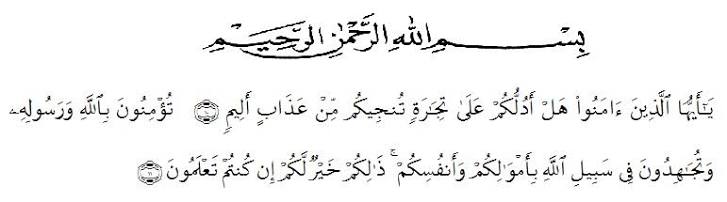 Artinya:	“Hai orang-orang yang beriman, sukakah kamu aku tunjukkan suatu perniagaan yang dapat menyelamatkanmu dari azab yang pedih? (10). (yaitu)  kamu beriman kepada Allah dan Rasul-Nya dan berjihad di jalan Allah dengan harta dan jiwamu. Itulah yang lebih baik bagimu jika kamu mengetahuinya. (11) (Q.S Ash-Shaff: 10-11). Puji syukur kehadirat Allah SWT dan shalawat berangkai salam kepada Baginda Nabi besar Muhammad SAW sehingga penulis dapat menyusun Skripsi yang berjudul ”Analisis Kadar Protein Pada Ikan Lele Lokal (Clarias batrachus) dari Danau Laut Tawar, Takengon, Kabupaten Aceh Tengah dan Olahannya dengan Metode Kjeldhal” dihadapan pembaca.	Penulisan Skripsi ini merupakan salah-satu syarat yang harus dipenuhi dalam rangka menyelesaikan Program Studi S-1 (Sarjana) Farmasi di Universitas Muslim Nusantara Al-Washliyah. Tulisan ini terwujud atas dorongan, bimbingan dan arahan serta saran dari berbagai pihak yang telah meluangkan banyak waktu, tenaga dan pikirannya kepada penulis. Dengan segala kerendahan hati, penulis mengucapkan rasa terima kasih dan penghargaan setinggi-tingginya kepada:Rektor Universitas Muslim Nusantara Al-Washliyah Bapak H. Hardi Mulyono, SE., M.AP, Wakil Rektor I Bapak Dr. H. Firmansyah, M.Si, Wakil Rektor II Ibu Sri Wardani, S.E., M.Si, Wakil Rektor III Bapak Drs. H. Milhan, M.A dan Wakil Rektor IV Ibu Prof. Hj. Sri Sulistyawati, S.H., M.Si., Ph.D, beserta seluruh staf di jajaran Rektorat Universitas Muslim Nusantara Al-Washliyah.Dekan FMIPA Farmasi Bapak Dr. M. Pandapotan Nst, M.PS., Apt, Wakil Dekan I Ibu Debby Meilani S.Si., M.Si, Apt, Wakil Dekan II Ibu Gabena Indrayani Dalimunthe, S.Si., M.Si., Apt, dan Wakil Dekan III Ibu Anny Sartika Daulay, S.Si., M.Si serta seluruh staf Dosen pengajar di FMIPA Farmasi dan staf Tata Usaha serta seluruh staf fungsional yang ada di lingkungan FMIPA Farmasi Universitas Muslim Nusantara Al-Washliyah.Dosen Pembimbing I Bapak Dr. Ribu Surbakti, M.S dan Pembimbing II Ibu Anny Sartika Daulay, S.Si., M.Si, terima kasih telah meluangkan banyak waktu, tenaga maupun pikiran selama membimbing penulis.Dosen Penguji Bapak Drs. Fathur Rahman Harun,M.Si., Apt, terimakasih telah meluangkan banyak waktu, tenaga dan pikirannya kepada penulis.Kepala Program Studi FMIPA Farmasi Ibu Minda Sari Lubis, S.Farm., M.Si., Apt yang telah memberikan banyak pengorbanan waktu dan telah memberi segala fasilitas kepada penulis selama menempuh bangku pendidikan.Teristimewa Amangku Drs. Khairus Sadiki, M.Pd dan Inengku Hasanah, S.Pdi, tiga orang Adinda, Awan/Anan Alik semoga Allah melapangkan kuburnya, Awan/Anan Pedeh serta Seluruh keluarga besarku di Gayo yang telah bersimpati baik mental, moral maupun spiritual serta segala materi yang tak terkira. Ananda tidak dapat membalas semua yang telah diberikan selama ini. Rasa syukur dan ucapan terima kasih Ananda sampaikan yang setinggi-tingginya. Insya Allah! Allah yang akan membalas semuanya kelak.Teristimewa Aminda Mira Aprilia Ariska, S.IAN terima kasih telah banyak memberi dukungan semangat, moril dan spiritual kepada penulis.Dua sahabat sekaligus sebagai Abangku, Abangda Agus Salim, AM.d, Farm dan Achyar Saputra, AM.d. Farm. Terima kasih atas pengalaman yang telah kita bangun bersama di Jalan Suka Murni.Kawan-kawan di Gang Rambutan, Nora, Yanti, Shinta, Dyan, Mawaddah semoga Allah membalas kebaikan kalian.Teman-teman dari Transfer dan Reguler Class Farmasi UMNAW dan anggota Team Futsal Danger Gron F.C serta seluruh Mahasiswa dari Gayo dan Aceh yang telah bersimpati moril dan spiritual kepada penulis dalam menyelesaikan proposal Skripsi ini! Penulis mengucapkan banyak Terima kasih!Penulis menyadari sepenuhnya, dalam penulisan Skripsi ini masih banyak kekurangan, baik pada segi penulisan, gaya bahasa maupun retorika didalamnya. Penulis mengharapkan kepada para pembaca agar kiranya memberi kritik dan saran yang membangun, sehingga Skripsi ini menjadi sempurna dan memiliki nilai yang bermanfaat terutama bagi penulis pribadi.Akhir kata, kepada Allah SWT segala tumpuan segala permohonan dan rasa syukur, semoga semua pihak yang telah berjasa bagi penulis mendapat balasan yang berlipat ganda dari-Nya kelak, Amin Yaa Rabbal A’lamin!Medan, 9 September 2018          				                (HUDADDIN)